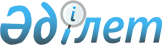 Облыстық Мәслихатының 2003 жылғы 25 желтоқсандағы "2004 жылға арналған облыстық бюджет туралы" III сессиясының N 36 шешіміне өзгерістер мен толықтырулар енгізу туралы, мемлекеттік тіркеу тізімінде нормативтік құқықтық актілердегі тіркелген нөмірі - 1365Қарағанды облыстық Мәслихатының VII сессиясының 2004 жылғы 3 маусымдағы N 104 шешімі. Қарағанды облысының әділет Департаментінде 2004 жылғы 14 маусымда N 1554 тіркелді



      Қазақстан Республикасының 1999 жылғы 1 сәуірдегі "Бюджет жүйесі туралы" N 357-I 
 Заңына 
, Қазақстан Республикасының 2001 жылғы 23 қаңтардағы "Қазақстан Республикасындағы жергілікті мемлекеттік басқару туралы" N 148-II 
 Заңына 
, Қазақстан Республикасы Үкіметінің 2003 жылғы 12 желтоқсандағы "2004 жылға арналған республикалық бюджет туралы" Қазақстан Республикасының Заңын іске асыру туралы" N 1260 
 қаулысына 
, Қазақстан Республикасы Үкіметінің 2004 жылғы 20 наурыздағы "Жергілікті бюджеттен қаржыландырылатын, мамандандырылған білім беру ұйымдарында оқитын, есту және көру қабілеті бұзылған мүгедек балаларды сурдо және тифлоқұралдармен қамтамасыз етуге республикалық бюджеттен облыстық бюджеттерге, Астана және Алматы қалаларының бюджеттеріне мақсатты трансферттер бөлудің кейбір мәселелері туралы" N 363 
 қаулысына 
 сәйкес облыстық Мәслихат ШЕШІМ ЕТТІ:




      1. Қарағанды облыстық Мәслихатының 2003 жылғы 25 желтоқсандағы "2004 жылға арналған облыстық бюджет туралы" III сессиясының (мемлекеттік тіркеу тізімінде нормативтік құқықтық актілердегі тіркелген нөмірі - 1365, "Индустриальная Караганда" газетінің 2004 жылғы 1 қаңтардағы N 1 (19932), "Орталық Қазақстан" газетінің 2004 жылғы 1 қаңтардағы N 1 (19.415) жарияланған), Қарағанды облыстық Мәслихатының 2004 жылғы 12 ақпандағы "Қарағанды облыстық Мәслихатының 2003 жылғы 25 желтоқсандағы "2004 жылға арналған облыстық бюджет туралы" III сессиясының N 36 шешіміне өзгерістер мен толықтырулар енгізу туралы" IV сессиясының N 69 
 шешімімен 
 өзгерістер мен толықтырулар енгізілген (мемлекеттік тіркеу тізімінде нормативтік құқықтық актілердегі тіркелген нөмірі - 1419), Қарағанды облыстық Мәслихатының 2004 жылғы 18 наурыздағы "Қарағанды облыстық Мәслихатының 2003 жылғы 25 желтоқсандағы "2004 жылға арналған облыстық бюджет туралы" III сессиясының N 36 шешіміне өзгерістер мен толықтырулар енгізу туралы" V сессиясының N 76 
 шешімімен 
 өзгерістер мен толықтырулар енгізілген (мемлекеттік тіркеу тізімінде нормативтік құқықтық актілердегі тіркелген нөмірі - 1449) N 36 
 шешіміне 
 келесі өзгерістер мен толықтырулар енгізілсін:

      1) 1 тармақтағы:



      1) тармақшадағы:



      "23781163" саны "24119623" санына ауыстырылсын;



      "12456203" саны "12531057" санына ауыстырылсын;



      "10589632" саны "10763238" санына ауыстырылсын;



      "735328" саны "825328" санына ауыстырылсын;

      2) тармақшадағы:



      "23839032" саны "24201502" санына ауыстырылсын;



      "23569032" саны "23783502" санына ауыстырылсын;



      "270000" саны "418000" санына ауыстырылсын;

      3) тармақшадағы:



      "57869" саны "81879" санына ауыстырылсын;



      2) 4 тармақтағы:



      "1375910" саны "1423206" санына ауыстырылсын;



      келесі мазмұндағы абзацпен толықтырылсын:



      "мамандандырылған білім беру ұйымдарында оқитын, есту және көру қабілеті бұзылған мүгедек балаларды сурдо және тифлоқұралдармен қамтамасыз етуге - 7296 мың теңге;



      мемлекеттің тұтастығы мен Қазақстан халықтарының бірлігін рәміздейтін Ұлытау тауында салынатын монументке - 40000 мың теңге мақсатты инвестициялық трансферттер";

      3) 5 тармақтағы:



      "2608053" саны "2734363" санына ауыстырылсын;



      "624664" саны "711336" санына ауыстырылсын;



      "1708947" саны "1748585" санына ауыстырылсын;

      4) 6 тармақтағы:



      "5602133" саны "5689230" санына ауыстырылсын;



      "358030" саны "362392" санына ауыстырылсын;



      "204796" саны "205996" санына ауыстырылсын;



      "598576" саны "606676" санына ауыстырылсын;



      "292670" саны "297265" санына ауыстырылсын;



      "826624" саны "832224" санына ауыстырылсын;



      "504419" саны "508749" санына ауыстырылсын;



      "428056" саны "431956" санына ауыстырылсын;



      "202701" саны "205701" санына ауыстырылсын;



      "456405" саны "462105" санына ауыстырылсын;



      "147733" саны "161023" санына ауыстырылсын;



      "139842" саны "155582" санына ауыстырылсын;



      "150926" саны "153326" санына ауыстырылсын;



      "242979" саны "247359" санына ауыстырылсын;



      "472458" саны "475458" санына ауыстырылсын;



      "575918" саны "583418" санына ауыстырылсын;

      5) 10 тармақтағы:



      "7277213" саны "6978533" санына ауыстырылсын;

      6) 12-3, 12-4 тармағы келесі мазмұндалғандармен толықтырылсын:



      "12-3. Облыстық бюджеттің шығыстарының құрамында мемлекеттің тұтастығы мен Қазақстан халықтарының бірлігін рәміздейтін Ұлытау тауында салынатын монументке Ұлытау ауданының бюджетіне 40000 мың теңге сомасында мақсатты инвестициялық трансферттер көзделетіні ескерілсін";



      "12-4. Аудандар мен қалалардың бюджеттеріне облыстық бюджеттен бөлінген мақсатты инвестициялық трансферттердің пайдаланылмаған қаражаттары 2004 жылдың есепті кезеңінің соңына дейін облыстық бюджетке қайтаруға жататыны белгіленсін".

      7) 16-1 тармағы келесі мазмұндалғанмен толықтырылсын:



      "16-1. Ауылдық жерлерде жұмыс істейтін және облыстық бюджеттен қаржыландырылатын денсаулық сақтау және білім беру ұйымдарының мамандарына, қалалық жағдайда қызметтің бұл түрімен айналысатын мамандардың мөлшерлемесімен салыстырғанда айлықтары (тарифтік мөлшерлемелері) 2004 жылы 25% көтерілетіні белгіленсін";

      8) 17 тармақтағы:



      "240000" саны "260000" санына ауыстырылсын;



      "130000" саны "150000" санына ауыстырылсын.

      9) Аталған шешімнің 1, 3, 4, 5, 6 қосымшаларына сәйкес аталған шешімнің 1, 2, 3, 4, 5 қосымшалары осы редакцияда баяндалсын.




      2. Осы шешім 2004 жылдың 1 қаңтарынан бастап қолданысқа енеді.

      

Сессия төрағасы,




      Облыстық Мәслихаттың хатшысы





Қарағанды облыстық Мәслихатының



2004 жылғы 3 маусымдағы



"Қарағанды облыстық Мәслихатының



2003 жылғы 25 желтоқсандағы



"2004 жылға арналған облыстық



бюджет туралы" III сессиясының



N 36 шешіміне өзгерістер мен



толықтырулар енгізу туралы"



VII сессиясының N 104 шешіміне



1 қосымша

Қарағанды облыстық Мәслихатының



2003 жылғы 25 желтоқсандағы



"2004 жылға арналған облыстық бюджет



туралы" III сессиясының N 36 шешіміне



1 қосымша




 


2004 жылға арналған облыстық бюджет



--------------------------------------------------------------



Санаты                       Атаулары               |   Сома



   |Сыныбы                                          |  (мың



   |   |Ішкі сыныбы                                 |  теңге)



   |   |   |Ерекшелігі                              |



---|---|---|---|------------------------------------|---------



 1 | 2 | 3 | 4 |                   5                |    6



---|---|---|---|------------------------------------|---------



   |   |   |   |I. Түсімдер                         | 24119623



   |   |   |   |Кірістер                            | 12531057



 1 |   |   |   |Салық түсімдері                     | 12441888



   | 03|   |   |Әлеуметтік салық                    | 11698795



   |   | 1 |   |Әлеуметтік салық                    | 11698795



   |   |   | 01|Әлеуметтік салық                    | 11698795



   | 05|   |   |Тауарларға, жұмыстарға және         |



   |   |   |   |қызметтер көрсетуге салынатын ішкі  |



   |   |   |   |салықтар                            |   743093



   |   | 2 |   |Акциздер                            |   273007



   |   |   | 01|Қазақстан Республикасының аумағында |



   |   |   |   |өндірілген спирттің барлық түрлері  |     117



   |   |   | 02|Қазақстан Республикасының аумағында |



   |   |   |   |өндірілген арақ                     |    9900



   |   |   | 03|Қазақстан Республикасының аумағында |



   |   |   |   |өндірілген күшті ликер-арақ         |



   |   |   |   |бұйымдары және басқа да күшті       |



   |   |   |   |алкогольді ішімдіктер               |     549



   |   |   | 04|Қазақстан Республикасының аумағында |



   |   |   |   |өндірілген шараптар                 |     2160



   |   |   | 07|Қазақстан Республикасының аумағында |



   |   |   |   |өндірілген сыра                     |   255897



   |   |   | 08|Қазақстан Республикасының аумағында |



   |   |   |   |өндірілген градусы аз ликер-арақ    |



   |   |   |   |бұйымдары және этил спиртінің       |



   |   |   |   |көлемдік үлесі 12 ден 30 процентке  |



   |   |   |   |дейінгі басқа да әлсіз алкогольді   |



   |   |   |   |ішімдіктер                          |      901



   |   |   | 12|Қазақстан Республикасының аумағында |



   |   |   |   |өндірілген шарап ішімдіктері        |     3483



   |   | 3 |   |Табиғи және басқа ресурстарды       |



   |   |   |   |пайдаланғаны үшін түсетін түсімдер  |   470086



   |   |   | 16|Қоршаған ортаны ластағаны үшін      |



   |   |   |   |төленетін төлем                     |   470086



 2 |   |   |   |Салыққа жатпайтын түсімдер          |    89169



   | 01|   |   |Кәсіпкерлік қызмет пен меншіктен    |



   |   |   |   |түсетін кірістер                    |    58890



   |   | 2 |   |Заңды тұлғалардан және қаржы        |



   |   |   |   |мекемелерінен түсетін салыққа       |



   |   |   |   |жатпайтын түсімдер                  |    58890



   |   |   | 29|Коммуналдық меншік мүлкін жалға     |



   |   |   |   |беруден түсетін түсімдер            |    58890



   | 02|   |   |Әкімшілік алымдар мен төлемдер,     |



   |   |   |   |коммерциялық емес және ілеспе       |



   |   |   |   |саудадан алынатын кірістер          |       14



   |   | 3 |   |Коммерциялық емес және ілеспе       |



   |   |   |   |саудадан алынатын басқа да төлемдер |



   |   |   |   |мен кірістер                        |       14



   |   |   | 06|Иесіз мүлікті, белгіленген тәртіппен|



   |   |   |   |коммуналдық меншікке өтеусіз өткен  |



   |   |   |   |мүлікті, қадағалаусыз жануарларды,  |



   |   |   |   |олжаларды, сондай-ақ мұрагерлік     |



   |   |   |   |құқығы бойынша мемлекетке өткен     |



   |   |   |   |мүлікті сатудан алынатын түсімдер   |       14



   | 03|   |   |Айыппұлдар мен санкциялардан        |



   |   |   |   |түсетін түсімдер                    |     4332



   |   | 1 |   |Айыппұлдар мен санкциялар бойынша   |



   |   |   |   |түсетін түсімдер                    |     4332



   |   |   | 10|Қоршаған ортаны қорғау туралы       |



   |   |   |   |заңдарды бұзғаны үшін төленетін     |



   |   |   |   |айыппұлдар                          |     3832



   |   |   | 13|Жергілікті бюджеттен                |



   |   |   |   |қаржыландырылатын мемлекеттік       |



   |   |   |   |мекемелер алатын басқа да санкциялар|



   |   |   |   |мен айыппұлдар                      |      500



   | 04|   |   |Кредиттер бойынша сыйақылар         |



   |   |   |   |(мүдделер)                          |    25810



   |   | 8 |   |Жергілікті бюджеттен заңды          |



   |   |   |   |тұлғаларға берілген несиелер бойынша|



   |   |   |   |сыйақылар (мүдделер)                |    25810



   |   |   | 01|Шағын кәсіпкерлікті дамыту үшін     |



   |   |   |   |берілген несиелер бойынша сыйақылар |



   |   |   |   |(мүдделер)                          |     5918



   |   |   | 02|Ауыл шаруашылық тауар өндірушілеріне|



   |   |   |   |берілген несиелер бойынша сыйақылар |



   |   |   |   |(мүдделер)                          |     2834



   |   |   | 03|Экономика салаларын қолдау және     |



   |   |   |   |дамыту үшін берілген несиелер       |



   |   |   |   |бойынша сыйақылар (мүдделер)        |    14282



   |   |   | 05|Өзге де несиелер бойынша сыйақылар  |



   |   |   |   |(мүдделер)                          |     2776



   | 05|   |   |Салыққа жатпайтын басқа да түсімдер |      123



   |   | 1 |   |Салыққа жатпайтын басқа да түсімдер |      123



   |   |   | 05|Табиғатты пайдаланушылардан         |



   |   |   |   |келтірілген зиянның орнын толтыру   |



   |   |   |   |туралы талаптар бойынша алынған     |



   |   |   |   |төлемдер, аңшылықтың және балық     |



   |   |   |   |аулаудың тәркіленген құралдарын,    |



   |   |   |   |заңсыз олжаланған өнімдерді сатудан |



   |   |   |   |түскен қаражат                      |       71



   |   |   | 10|Жергілікті бюджетке түсетін салыққа |



   |   |   |   |жатпайтын, басқа да түсімдер        |       52



 4 |   |   |   |Алынған ресми трансферттер          | 10763238



   | 01|   |   |Төмен тұрған мемлекеттік басқару    |



   |   |   |   |органдарынан алынатын трансферттер  |  2734363



   |   | 3 |   |Аудандық (қалалық) бюджеттерден     |



   |   |   |   |алынатын трансферттер               |  2734363



   |   |   | 03|Аудандық (қалалық) бюджеттерден     |



   |   |   |   |бюджеттік алу                       |  2734363



   | 02|   |   |Мемлекеттік басқарудың жоғары тұрған|



   |   |   |   |органдарынан түсетін трансферттер   |  8028875



   |   | 1 |   |Республикалық бюджеттен түсетін     |



   |   |   |   |трансферттер                        |  8028875



   |   |   | 01|Ағымдағы                            |   913206



   |   |   | 03|Субвенциялар                        |  6605669



   |   |   | 04|Мақсатты инвестициялық трансферттер |   510000



 5 |   |   |   |Кредиттерді қайтару                 |   825328



   | 01|   |   |Ішкі кредиттерді қайтару            |   825328



   |   | 6 |   |Заңды тұлғаларға жергілікті         |



   |   |   |   |бюджеттен берілген несиелерді       |



   |   |   |   |қайтару                             |   755328



   |   |   | 02|Шағын кәсіпкерлікті дамыту үшін     |



   |   |   |   |берілген несиелерді қайтару         |    56902



   |   |   | 03|Ауылшаруашылық тауар өндірушілеріне |



   |   |   |   |берілген несиелерді қайтару         |   408019



   |   |   | 04|Экономика салаларын қолдау және     |



   |   |   |   |дамыту үшін берілген несиелерді     |



   |   |   |   |қайтару                             |   274316



   |   |   | 06|Басқа да несиелерді қайтару         |    16091



   |   | 7 |   |Аудандардың, қалалардың жергілікті  |



   |   |   |   |атқарушы органдарының облыстық      |



   |   |   |   |бюджеттен берілген несиелерді       |



   |   |   |   |қайтаруы                            |    70000



   |   |   | 01|Кассалық алшақтықты жабуға берілген |



   |   |   |   |несиелерді қайтару                  |    70000



--------------------------------------------------------------



--------------------------------------------------------------





Функционалдық топ              Атауы                |  Сома



   |Кіші функция                                    | (мың



   |   |Бюджеттік бағдарламалардың әкімшісі         | теңге)



   |   |   |Бағдарлама                              |



---|---|---|---|------------------------------------|---------



 1 | 2 | 3 | 4 |               5                    |    6



---|---|---|---|------------------------------------|---------



   |   |   |   |II. Шығыстар                        | 24201502



   |   |   |   |Шығындар                            | 23783502



 1 |   |   |   |Жалпы сипаттағы мемлекеттік         |



   |   |   |   |қызметтер көрсету                   |   698062



   | 1 |   |   |Мемлекеттік басқарудың жалпы        |



   |   |   |   |функцияларын орындайтын өкілді,     |



   |   |   |   |атқарушы және басқа органдар        |   264383



   |   |103|   |Мәслихат аппараты                   |    24272



   |   |   |001|Мәслихат қызметін қамтамасыз ету    |    24272



   |   |105|   |Әкім аппараты                       |   240111



   |   |   |001|Әкім қызметін қамтамасыз ету        |   240111



   | 2 |   |   |Қаржылық қызмет                     |   433679



   |   |105|   |Әкім аппараты                       |    33918



   |   |   |003|Жергілікті салықтарды жинауды және  |



   |   |   |   |рыноктарда бір жолғы талондарды беру|



   |   |   |   |жөніндегі жұмысты қамтамасыз ету    |



   |   |   |   |және ұйымдастыру                    |    33918



   |   |259|   |Жергілікті бюджеттен                |



   |   |   |   |қаржыландырылатын коммуналдық       |



   |   |   |   |меншіктің атқарушы органы           |    57484



   |   |   |001|Жергілікті бюджеттен                |



   |   |   |   |қаржыландырылатын коммуналдық меншік|



   |   |   |   |атқарушы органының қызметін         |



   |   |   |   |қамтамасыз ету                      |    38034



   |   |   |002|Коммуналдық меншікті жекешелендіруін|



   |   |   |   |ұйымдастыру                         |     8250



   |   |   |005|Коммуналдық меншікке келіп түскен   |



   |   |   |   |мүлікті есепке алу, сақтау, бағалау |



   |   |   |   |және ұстау                          |    11200



   |   |260|   |Жергілікті бюджеттен                |



   |   |   |   |қаржыландырылатын қаржы атқарушы    |



   |   |   |   |органы                              |   342277



   |   |   |001|Жергілікті бюджеттен                |



   |   |   |   |қаржыландырылатын қаржы атқарушы    |



   |   |   |   |органының қызметін қамтамасыз ету   |   327970



   |   |   |002|Қаржы органдарының ақпараттық       |



   |   |   |   |жүйесін құру                        |     4343



   |   |   |009|Салық салу үшін мүлікті бағалауды   |



   |   |   |   |қамтамасыз ету                      |     9964



 2 |   |   |   |Қорғаныс                            |   859526



   | 1 |   |   |Әскери мұқтаждар                    |    12340



   |   |105|   |Әкім аппараты                       |    12340



   |   |   |004|Әскери қызметке қосып жазу және     |



   |   |   |   |шақыру жөнінде іс-шаралар           |    12340



   | 2 |   |   |Төтенше жағдайлар жөніндегі         |



   |   |   |   |жұмыстарды ұйымдастыру              |   847186



   |   |105|   |Әкім аппараты                       |   847186



   |   |   |005|Жергілікті деңгейдегі жұмылдыру     |



   |   |   |   |дайындығы бойынша іс-шаралар        |    23487



   |   |   |006|Жергілікті деңгейдегі төтенше       |



   |   |   |   |жағдайларды жою                     |   823699



 3 |   |   |   |Қоғамдық тәртіп және қауіпсіздік    |   902196



   | 1 |   |   |Құқық қорғау қызметі                |   902196



   |   |251|   |Жергілікті бюджеттен                |



   |   |   |   |қаржыландырылатын ішкі істер        |



   |   |   |   |атқарушы органы                     |   802346



   |   |   |001|Жергілікті бюджеттен                |



   |   |   |   |қаржыландырылатын ішкі істердің     |



   |   |   |   |атқарушы органының қызметін         |



   |   |   |   |қамтамасыз ету                      |   743734



   |   |   |002|Жергілікті деңгейде қоғамдық        |



   |   |   |   |тәртіпті қорғау және қоғамдық       |



   |   |   |   |қауіпсіздікті қамтамасыз ету        |     8612



   |   |   |004|Ішкі істер органдарының объектілерін|



   |   |   |   |дамыту                              |    50000



   |   |274|   |Жергілікті бюджеттен                |



   |   |   |   |қаржыландырылатын тұрғын үй-        |



   |   |   |   |коммуналдық, жол шаруашылығының және|



   |   |   |   |көліктің атқарушы органы            |    99850



   |   |   |003|Елді мекендерде жол қозғалысын      |



   |   |   |   |реттеу бойынша жабдықтар мен        |



   |   |   |   |қаражаттарды іске қосу              |    99850



 4 |   |   |   |Білім беру                          |  2289315



   | 2 |   |   |Жалпы бастауыш, жалпы негізгі, жалпы|



   |   |   |   |орта білім беру                     |  1068304



   |   |263|   |Жергілікті бюджеттен                |



   |   |   |   |қаржыландырылатын Білім, мәдениет,  |



   |   |   |   |спорт және туризм атқарушы органы   |  1068304



   |   |   |004|Жергілікті деңгейдегі жалпы білім   |



   |   |   |   |беру                                |   611873



   |   |   |005|Жергілікті деңгейде орта білім      |



   |   |   |   |жүйесін ақпараттандыру              |    23340



   |   |   |006|Орта білім беру мемлекеттік         |



   |   |   |   |мекемелердің кітапхана қорларын     |



   |   |   |   |жаңарту үшін оқулықтарды сатып алу  |



   |   |   |   |және жеткізу                        |     9938



   |   |   |008|Жергілікті деңгейде балалар мен     |



   |   |   |   |жасөспірімдер үшін қосымша білім    |



   |   |   |   |беру                                |   420206



   |   |   |009|Жергілікті деңгейде мектеп          |



   |   |   |   |олимпиадаларын өткізу               |     2947



   | 3 |   |   |Бастауыш кәсіптік білім беру        |   508305



   |   |263|   |Жергілікті бюджеттен                |



   |   |   |   |қаржыландырылатын Білім, мәдениет,  |



   |   |   |   |спорт және туризм атқарушы органы   |   508305



   |   |   |011|Жергілікті деңгейде бастапқы        |



   |   |   |   |кәсіптік білім беру                 |   508305



   | 4 |   |   |Орта кәсіби білім беру              |   370937



   |   |254|   |Жергілікті бюджеттен                |



   |   |   |   |қаржыландырылатын денсаулық сақтау  |



   |   |   |   |атқарушы органы                     |    17757



   |   |   |002|Жергілікті деңгейде орта кәсіптік   |



   |   |   |   |білімді мамандарды даярлау          |    17757



   |   |263|   |Жергілікті бюджеттен                |



   |   |   |   |қаржыландырылатын Білім, мәдениет,  |



   |   |   |   |спорт және туризм атқарушы органы   |   353180



   |   |   |012|Жергілікті деңгейде орта кәсіптік   |



   |   |   |   |білімді мамандарды даярлау          |   353180



   | 5 |   |   |Қосымша кәсіби білім беру           |    46922



   |   |251|   |Жергілікті бюджеттен                |



   |   |   |   |қаржыландырылатын ішкі істер        |



   |   |   |   |атқарушы органы                     |    21144



   |   |   |007|Ішкі істер органдары кадрларының    |



   |   |   |   |біліктілігін арттыру және оларды    |



   |   |   |   |қайта даярлау                       |    21144



   |   |263|   |Жергілікті бюджеттен                |



   |   |   |   |қаржыландырылатын Білім, мәдениет,  |



   |   |   |   |спорт және туризм атқарушы органы   |    25778



   |   |   |013|Мемлекеттік мекемелер кадрларының   |



   |   |   |   |біліктілігін арттыру және оларды    |



   |   |   |   |қайта даярлау                       |    25778



   | 9 |   |   |Білім беру саласындағы өзге де      |



   |   |   |   |қызметтер                           |   294847



   |   |263|   |Жергілікті бюджеттен                |



   |   |   |   |қаржыландырылатын Білім, мәдениет,  |



   |   |   |   |спорт және туризм атқарушы органы   |   294847



   |   |   |014|Балалар мен жасөспірімдердің        |



   |   |   |   |психикалық денсаулығын тексеріп     |



   |   |   |   |байқау жөнінде халыққа психологиялық|



   |   |   |   |-медициналық-педагогикалық кеңестер |



   |   |   |   |беру көмегін көрсету                |     2344



   |   |   |015|Дамуында проблемалары бар балалар   |



   |   |   |   |мен жасөспірімдерді оңалту және     |



   |   |   |   |әлеуметтік бейімдеу                 |    14003



   |   |   |016|Білім беру объектілерін дамыту      |   278500



 5 |   |   |   |Денсаулық сақтау                    |  5953576



   | 1 |   |   |Кең бейінді ауруханалар             |  1833571



   |   |254|   |Жергілікті бюджеттен                |



   |   |   |   |қаржыландырылатын денсаулық сақтау  |



   |   |   |   |атқарушы органы                     |  1833571



   |   |   |004|Бастапқы медициналық-санитарлық     |



   |   |   |   |көмек көрсету мамандарының және     |



   |   |   |   |денсаулық сақтау ұйымдарының        |



   |   |   |   |жіберуіне байланысты стационарлық   |



   |   |   |   |медициналық көмек көрсету           |  1833571



   | 2 |   |   |Халықтың денсаулығын қорғау         |   364119



   |   |254|   |Жергілікті бюджеттен                |



   |   |   |   |қаржыландырылатын денсаулық сақтау  |



   |   |   |   |атқарушы органы                     |   151984



   |   |   |005|Жергілікті деңгейде қанды           |



   |   |   |   |(ауыстырғыш) өндіру                 |    53372



   |   |   |006|Ана мен баланы қорғау               |    92642



   |   |   |007|Жергілікті деңгейде салауатты өмір  |



   |   |   |   |сүруді насихаттау                   |     5970



   |   |278|   |Жергілікті бюджеттен                |



   |   |   |   |қаржыландырылатын санитарлық-       |



   |   |   |   |эпидемиологиялық қадағалаудың       |



   |   |   |   |атқарушы органы                     |   212135



   |   |   |001|Жергілікті бюджеттен                |



   |   |   |   |қаржыландырылатын санитарлық-       |



   |   |   |   |эпидемиологиялық қадағалау атқарушы |



   |   |   |   |органының қызметін қамтамасыз ету   |    44904



   |   |   |002|Санитарлық-эпидемиологиялық         |



   |   |   |   |әл-ауқатын қамтамасыз ету           |   166579



   |   |   |003|Жергілікті деңгейде індетке қарсы   |



   |   |   |   |күрес                               |      652



   | 3 |   |   |Мамандандырылған медициналық көмек  |  1686008



   |   |254|   |Жергілікті бюджеттен                |



   |   |   |   |қаржыландырылатын денсаулық сақтау  |



   |   |   |   |атқарушы органы                     |  1686008



   |   |   |008|Айналадағылар үшін қауіп төндіретін |



   |   |   |   |және әлеуметтік-елеулі аурулармен   |



   |   |   |   |ауыратын адамдарға медициналық көмек|



   |   |   |   |көрсету                             |  1686008



   | 4 |   |   |Емханалар                           |   698614



   |   |254|   |Жергілікті бюджеттен                |



   |   |   |   |қаржыландырылатын денсаулық сақтау  |



   |   |   |   |атқарушы органы                     |   698614



   |   |   |009|Халыққа бастапқы медициналық-       |



   |   |   |   |санитарлық көмек көрсету            |   698614



   | 5 |   |   |Медициналық көмектің басқа түрлері  |   311956



   |   |251|   |Жергілікті бюджеттен                |



   |   |   |   |қаржыландырылатын ішкі істер        |



   |   |   |   |атқарушы органы                     |    65445



   |   |   |009|Ішкі істер органдарының             |



   |   |   |   |қызметкерлеріне, олардың            |



   |   |   |   |отбасыларына стационарлық           |



   |   |   |   |медициналық көмек көрсету           |    65445



   |   |254|   |Жергілікті бюджеттен                |



   |   |   |   |қаржыландырылатын денсаулық сақтау  |



   |   |   |   |атқарушы органы                     |   246511



   |   |   |010|Жедел және шұғыл көмек көрсету      |   228537



   |   |   |012|Төтенше жағдайларда халыққа         |



   |   |   |   |медициналық көмекті көрсету         |    17974



   | 9 |   |   |Денсаулық сақтау саласындағы өзге де|



   |   |   |   |қызметтер                           |  1059308



   |   |254|   |Жергілікті бюджеттен                |



   |   |   |   |қаржыландырылатын денсаулық сақтау  |



   |   |   |   |атқарушы органы                     |  1059308



   |   |   |001|Жергілікті бюджеттен                |



   |   |   |   |қаржыландырылатын денсаулық сақтау  |



   |   |   |   |атқарушы органының қызметін         |



   |   |   |   |қамтамасыз ету                      |    26498



   |   |   |014|Азаматтардың жекелеген санаттарын   |



   |   |   |   |арнаулы балалардың және емдік       |



   |   |   |   |тағамдардың өнімдерімен қамтамасыз  |



   |   |   |   |ету                                 |    32171



   |   |   |015|Паталогоанатомиялық союды жүргізу   |     1000



   |   |   |016|Жергілікті деңгейде аурулар бойынша |



   |   |   |   |халықты дәрілік заттармен қамтамасыз|



   |   |   |   |ету                                 |   553139



   |   |   |017|Денсаулық сақтау объектілерін дамыту|   409500



   |   |   |018|Денсаулық сақтау ақпарат жүйесін    |



   |   |   |   |құру                                |    37000



 6 |   |   |   |Әлеуметтік қамсыздандыру және       |



   |   |   |   |әлеуметтік көмек                    |  2750491



   | 1 |   |   |Әлеуметтік қамтамасыз ету           |  1762360



   |   |258|   |Жергілікті бюджеттен                |



   |   |   |   |қаржыландырылатын еңбек және халықты|



   |   |   |   |әлеуметтік қорғаудың атқарушы органы|  1545948



   |   |   |008|Арнайы мемлекеттік жәрдемақылар     |  1137186



   |   |   |009|Жалпы үлгідегі мүгедектер мен       |



   |   |   |   |қарттарды әлеуметтік қамтамасыз ету |   408762



   |   |263|   |Жергілікті бюджеттен                |



   |   |   |   |қаржыландырылатын Білім, мәдениет,  |



   |   |   |   |спорт және туризм атқарушы органы   |   216412



   |   |   |018|Балаларды әлеуметтік қамтамасыз ету |   216412



   | 2 |   |   |Әлеуметтік көмек                    |   917651



   |   |258|   |Жергілікті бюджеттен                |



   |   |   |   |қаржыландырылатын еңбек және халықты|



   |   |   |   |әлеуметтік қорғаудың атқарушы органы|   265193



   |   |   |015|Жергілікті өкілетті органдардың     |



   |   |   |   |шешімі бойынша азаматтардың         |



   |   |   |   |жекелеген топтарына әлеуметтік      |



   |   |   |   |төлемдер                            |   260114



   |   |   |016|Жергілікті деңгейде мүгедектерді    |



   |   |   |   |әлеуметтік қолдау                   |     5079



   |   |263|   |Жергілікті бюджеттен                |



   |   |   |   |қаржыландырылатын Білім, мәдениет,  |



   |   |   |   |спорт және туризм атқарушы органы   |   652458



   |   |   |019|Білім беру ұйымдарының күндізгі оқу |



   |   |   |   |нысанының оқушылары мен             |



   |   |   |   |тәрбиеленушілерін әлеуметтік қолдау |   652458



   | 9 |   |   |Әлеуметтік көмек және әлеуметтік    |



   |   |   |   |қамтамасыз ету салаларындағы өзге де|



   |   |   |   |қызметтер                           |    70480



   |   |258|   |Жергілікті бюджеттен                |



   |   |   |   |қаржыландырылатын еңбек және халықты|



   |   |   |   |әлеуметтік қорғаудың атқарушы органы|    70480



   |   |   |001|Жергілікті бюджеттен                |



   |   |   |   |қаржыландырылатын еңбек және халықты|



   |   |   |   |әлеуметтік қорғау атқарушы органының|



   |   |   |   |қызметін қамтамасыз ету             |    62739



   |   |   |002|Жәрдемақылар мен басқа да әлеуметтік|



   |   |   |   |төлемдерді есептеу, төлеу және      |



   |   |   |   |жеткізу жөніндегі қызмет            |



   |   |   |   |көрсетулерге төлем жүргізу          |     7741



 7 |   |   |   |Тұрғын үй-коммуналдық шаруашылығы   |   511239



   | 3 |   |   |Сумен жабдықтау                     |   511239



   |   |274|   |Жергілікті бюджеттен                |



   |   |   |   |қаржыландырылатын тұрғын үй-        |



   |   |   |   |коммуналдық, жол шаруашылығының және|



   |   |   |   |көліктің атқарушы органы            |   511239



   |   |   |014|Сумен жабдықтау және су бөлу        |



   |   |   |   |жүйесінің қызмет етуі               |   290934



   |   |   |015|Сумен жабдықтау жүйесін дамыту      |   220305



 8 |   |   |   |Мәдениет, спорт, туризм және        |



   |   |   |   |ақпараттық кеңістік                 |   793371



   | 1 |   |   |Мәдениет саласындағы қызмет         |   456302



   |   |263|   |Жергілікті бюджеттен                |



   |   |   |   |қаржыландырылатын Білім, мәдениет,  |



   |   |   |   |спорт және туризм атқарушы органы   |   456302



   |   |   |020|Жергілікті деңгейде халықтың мәдени |



   |   |   |   |демалысын қамтамасыз ету            |   398175



   |   |   |022|Жергілікті деңгейде тарихи-мәдени   |



   |   |   |   |құндылықтарды сақтау                |    38127



   |   |   |023|Тарихи мәдени мұраларды сақтау,     |



   |   |   |   |халықтың тарихи, ұлттық және мәдени |



   |   |   |   |дәстүрлері мен салттарын дамытуға   |



   |   |   |   |жәрдемдесу                          |    20000



   | 2 |   |   |Спорт және туризм                   |    72782



   |   |263|   |Жергілікті бюджеттен                |



   |   |   |   |қаржыландырылатын Білім, мәдениет,  |



   |   |   |   |спорт және туризм атқарушы органы   |    72782



   |   |   |026|Жергілікті деңгейде спорттық        |



   |   |   |   |іс-шараларды өткізу                 |    67782



   |   |   |027|Жергілікті деңгейде туристік қызмет |



   |   |   |   |жөніндегі іс-шаралар                |     5000



   | 3 |   |   |Ақпараттық кеңістік                 |   237603



   |   |261|   |Жергілікті бюджеттен                |



   |   |   |   |қаржыландырылатын мұрағат қоры      |



   |   |   |   |атқарушы органы                     |    48517



   |   |   |001|Жергілікті бюджеттен                |



   |   |   |   |қаржыландырылатын мұрағат қоры      |



   |   |   |   |атқарушы органының қызметін         |



   |   |   |   |қамтамасыз ету                      |     8547



   |   |   |002|Мұрағат қорының баспа өнімдерінің   |



   |   |   |   |сақталуын қамтамасыз ету және оларды|



   |   |   |   |жергілікті деңгейде арнайы пайдалану|    39970



   |   |263|   |Жергілікті бюджеттен                |



   |   |   |   |қаржыландырылатын Білім, мәдениет,  |



   |   |   |   |спорт және туризм атқарушы органы   |    86575



   |   |   |029|Жергілікті деңгейде ақпараттың жалпы|



   |   |   |   |қол жетімділігін қамтамасыз ету     |    86575



   |   |264|   |Жергілікті бюджеттен                |



   |   |   |   |қаржыландырылатын қоғамдық қарым-   |



   |   |   |   |қатынастар және ішкі саясатты талдау|



   |   |   |   |атқарушы органы                     |    102511



   |   |   |004|Жергілікті деңгейде мемлекеттік     |



   |   |   |   |ақпараттық саясат жүргізу           |    94170



   |   |   |005|Мемлекеттік және басқа да тілдерді  |



   |   |   |   |дамыту                              |     4500



   |   |   |006|Ішкі саяси тұрақтылықты қамтамасыз  |



   |   |   |   |ету жөніндегі мемлекеттік саясатты  |



   |   |   |   |жүргізуге қатысу                    |     3841



   | 9 |   |   |Мәдениетті, спортты және ақпараттық |



   |   |   |   |кеңістікті ұйымдастыру жөніндегі    |



   |   |   |   |өзге де қызметтер                   |    26684



   |   |264|   |Жергілікті бюджеттен                |



   |   |   |   |қаржыландырылатын қоғамдық қарым-   |



   |   |   |   |қатынастар және ішкі саясатты талдау|



   |   |   |   |атқарушы органы                     |    26684



   |   |   |001|Жергілікті бюджеттен                |



   |   |   |   |қаржыландырылатын қоғамдық          |



   |   |   |   |қатынастар мен ішкі саясатты талдау |



   |   |   |   |атқарушы органының қызметін         |



   |   |   |   |қамтамасыз ету                      |    19684



   |   |   |002|Өңірлік жастар саясатын жүргізу     |     7000



 10|   |   |   |Ауыл, су, орман, балық шаруашылығы  |



   |   |   |   |және қоршаған ортаны қорғау         |   407185



   | 1 |   |   |Ауыл шаруашылығы                    |    11731



   |   |257|   |Жергілікті бюджеттен                |



   |   |   |   |қаржыландырылатын ормандарды және   |



   |   |   |   |хайуанаттар әлемін қорғау жөніндегі |



   |   |   |   |ауыл шаруашылығының атқарушы органы |    11731



   |   |   |007|Көктемгі егіс және егін жинау       |



   |   |   |   |жұмыстары үшін екінші деңгейдегі    |



   |   |   |   |банктерге комиссиялық сыйақылар     |



   |   |   |   |төлеу                               |    11731



   | 3 |   |   |Орман шаруашылығы                   |    86002



   |   |257|   |Жергілікті бюджеттен                |



   |   |   |   |қаржыландырылатын ормандарды және   |



   |   |   |   |хайуанаттар әлемін қорғау жөніндегі |



   |   |   |   |ауыл шаруашылығының атқарушы органы |    86002



   |   |   |013|Ормандар мен хайуанаттар әлемін     |



   |   |   |   |қорғау                              |    86002



   | 5 |   |   |Қоршаған ортаны қорғау              |   278421



   |   |256|   |Жергілікті бюджеттен                |



   |   |   |   |қаржыландырылатын табиғатты         |



   |   |   |   |пайдалану және қоршаған ортаны      |



   |   |   |   |қорғау жөніндегі атқарушы орган     |   278421



   |   |   |001|Жергілікті бюджеттен                |



   |   |   |   |қаржыландырылатын табиғатты         |



   |   |   |   |пайдалану және қоршаған ортаны      |



   |   |   |   |қорғау жөніндегі атқарушы органының |



   |   |   |   |қызметін қамтамасыз ету             |     9131



   |   |   |002|Жергілікті деңгейде қоршаған ортаны |



   |   |   |   |қорғау жөніндегі іс-шараларды       |



   |   |   |   |жүргізу                             |   100000



   |   |   |003|Қоршаған ортаны қорғауды дамыту     |   153400



   |   |   |004|Жергілікті деңгейде ерекше          |



   |   |   |   |қорғалатын табиғи аумақтарды ұстау  |    15890



   | 9 |   |   |Ауыл, су, орман, балық шаруашылығы  |



   |   |   |   |және қоршаған ортаны қорғау         |



   |   |   |   |саласындағы өзге де қызметтер       |    31031



   |   |257|   |Жергілікті бюджеттен                |



   |   |   |   |қаржыландырылатын ормандарды және   |



   |   |   |   |хайуанаттар әлемін қорғау жөніндегі |



   |   |   |   |ауыл шаруашылығының атқарушы органы |    31031



   |   |   |001|Жергілікті бюджеттен                |



   |   |   |   |қаржыландырылатын ормандарды және   |



   |   |   |   |хайуанаттар әлемін қорғау жөніндегі |



   |   |   |   |ауыл шаруашылығының атқарушы        |



   |   |   |   |органының қызметін қамтамасыз ету   |    31031



 12|   |   |   |Көлік және байланыс                 |  1241671



   | 1 |   |   |Автомобиль көлігі                   |   857720



   |   |274|   |Жергілікті бюджеттен                |



   |   |   |   |қаржыландырылатын тұрғын үй-        |



   |   |   |   |коммуналдық, жол шаруашылығының және|



   |   |   |   |көліктің атқарушы органы            |   857720



   |   |   |025|Көліктік инфрақұрылымды дамыту      |   299100



   |   |   |026|Жергілікті деңгейдегі, қала         |



   |   |   |   |көшелеріндегі және елді мекендердегі|



   |   |   |   |автомобиль жолдарының қызмет етуін  |



   |   |   |   |қамтамасыз ету                      |   558620



   | 9 |   |   |Көлік және байланыс саласындағы     |



   |   |   |   |өзге де қызметтер                   |   383951



   |   |274|   |Жергілікті бюджеттен                |



   |   |   |   |қаржыландырылатын тұрғын            |



   |   |   |   |үй-коммуналдық, жол шаруашылығының  |



   |   |   |   |және көліктің атқарушы органы       |   383951



   |   |   |024|Жолаушылар тасымалын ұйымдастыру    |   383951



 13|   |   |   |Басқалар                            |   475019



   | 3 |   |   |Кәсіпкерлік қызметті қолдау және    |



   |   |   |   |бәсекелестікті қорғау               |     8000



   |   |272|   |Жергілікті бюджеттен                |



   |   |   |   |қаржыландырылатын экономика, шағын  |



   |   |   |   |және орта бизнесті қолдау,          |



   |   |   |   |мемлекеттік сатып алу атқарушы      |



   |   |   |   |органы                              |     8000



   |   |   |002|Жергілікті деңгейде шағын           |



   |   |   |   |кәсіпкерлікті қолдауды ұйымдастыру  |     8000



   | 9 |   |   |Басқалар                            |   467019



   |   |105|   |Әкім аппараты                       |   265000



   |   |   |010|Сот шешімдері бойынша жергілікті    |



   |   |   |   |атқарушы органдардың міндеттемелерін|



   |   |   |   |атқаруы жөніндегі жергілікті орган  |



   |   |   |   |резерві                             |    40000



   |   |   |011|Табиғи және техногендік сипаттағы   |



   |   |   |   |төтенше жағдайлар мен өзге де       |



   |   |   |   |көзделмеген шығындарды жою үшін     |



   |   |   |   |жергілікті атқарушы органның резерві|   150000



   |   |   |012|Өкілеттік шығындар                  |     5000



   |   |   |015|Төменгі бюджеттердегі кассалық      |



   |   |   |   |айырмашылықты жабуды кредиттеу үшін |



   |   |   |   |жергілікті атқарушы органның арнайы |



   |   |   |   |резерві                             |    70000



   |   |263|   |Жергілікті бюджеттен                |



   |   |   |   |қаржыландырылатын Білім, мәдениет,  |



   |   |   |   |спорт және туризм атқарушы органы   |    59545



   |   |   |001|Жергілікті бюджеттен                |



   |   |   |   |қаржыландырылатын білім беру,       |



   |   |   |   |мәдениет, спорт және туризм атқарушы|



   |   |   |   |органының қызметін қамтамасыз ету   |    59545



   |   |272|   |Жергілікті бюджеттен                |



   |   |   |   |қаржыландырылатын экономика, шағын  |



   |   |   |   |және орта бизнесті қолдау,          |



   |   |   |   |мемлекеттік сатып алу атқарушы      |



   |   |   |   |органы                              |    84754



   |   |   |001|Жергілікті бюджеттен                |



   |   |   |   |қаржыландырылатын экономика, шағын  |



   |   |   |   |және орта бизнесті қолдау,          |



   |   |   |   |мемлекеттік сатып алу атқарушы      |



   |   |   |   |органының қызметін қамтамасыз ету   |    54754



   |   |   |008|Жергілікті инвестициялық жобаларды  |



   |   |   |   |әзірлеу және технико-экономикалық   |



   |   |   |   |негіздемелерді сараптау             |    30000



   |   |273|   |Жергілікті бюджеттен                |



   |   |   |   |қаржыландырылатын инфрақұрылым мен  |



   |   |   |   |құрылыс атқарушы органы             |    29996



   |   |   |001|Жергілікті бюджеттен                |



   |   |   |   |қаржыландырылатын инфрақұрылым және |



   |   |   |   |құрылыс атқарушы органының қызметін |



   |   |   |   |қамтамасыз ету                      |    29496



   |   |   |003|Инфрақұрылым және құрылыс           |



   |   |   |   |органдарының ақпарат жүйесін құру   |      500



   |   |274|   |Жергілікті бюджеттен                |



   |   |   |   |қаржыландырылатын тұрғын үй-        |



   |   |   |   |коммуналдық, жол шаруашылығының және|



   |   |   |   |көліктің атқарушы органы            |    27724



   |   |   |001|Жергілікті бюджеттен                |



   |   |   |   |қаржыландырылатын тұрғын үй-        |



   |   |   |   |коммуналдық, жол шаруашылығы және   |



   |   |   |   |көлік атқарушы органның қызметін    |



   |   |   |   |қамтамасыз ету                      |    27224



   |   |   |002|Тұрғын үй-коммуналдық, жол          |



   |   |   |   |шаруашылығы және көлік органдарының |



   |   |   |   |ақпараттық жүйесін құру             |      500



 15|   |   |   |Ресми трансферттер                  |  6901851



   | 1 |   |   |Ресми трансферттер                  |  6901851



   |   |260|   |Жергілікті бюджеттен                |



   |   |   |   |қаржыландырылатын қаржы атқарушы    |



   |   |   |   |органы                              |  6901851



   |   |   |003|Жергілікті бюджеттерден трансферттер|  1212621



   |   |   |005|Субвенциялар                        |  5689230



   |   |   |   |Кредиттер                           |   418000



 10|   |   |   |Ауыл, су, орман, балық шаруашылығы  |



   |   |   |   |және қоршаған ортаны қорғау         |   403000



   | 1 |   |   |Ауыл шаруашылығы                    |   403000



   |   |257|   |Жергілікті бюджеттен                |



   |   |   |   |қаржыландырылатын ормандарды және   |



   |   |   |   |хайуанаттар әлемін қорғау жөніндегі |



   |   |   |   |ауыл шаруашылығының атқарушы органы |   403000



   |   |   |009|Ауыл шаруашылығы тауар өндірушілерін|



   |   |   |   |кредиттеу                           |   133000



   |   |   |010|Ауыл шаруашылығы тауар              |



   |   |   |   |өндірушілерінің көктемгі егіс және  |



   |   |   |   |жинау жұмыстарын кредиттеу          |   270000



 13|   |   |   |Басқалар                            |    15000



   | 9 |   |   |Басқалар                            |    15000



   |   |272|   |Жергілікті бюджеттен                |



   |   |   |   |қаржыландырылатын экономика, шағын  |



   |   |   |   |және орта бизнесті қолдау,          |



   |   |   |   |мемлекеттік сатып алу атқарушы      |



   |   |   |   |органы                              |    15000



   |   |   |006|Экономика салаларын қолдауды және   |



   |   |   |   |дамытуды кредиттеу                  |    15000



   |   |   |   |III. Бюджеттің дефициті (профициті) |   -81879



   |   |   |   |IV. Бюджеттің дефицитін (профицитін |



   |   |   |   |пайдалану) қаржыландыру             |    81879



   |   |   |   |Түсімдер                            |   316000



 6 |   |   |   |Жалпы қаржыландыру                  |   316000



   | 01|   |   |Ішкі қаржыландыру                   |   270000



   |   | 6 |   |Өзге де ішкі қаржыландыру           |   270000



   |   |   | 01|Республикалық бюджеттен берілетін   |



   |   |   |   |несиелер                            |   270000



   | 03|   |   |Өзге қаржыландыру                   |    46000



   |   | 1 |   |Мемлекеттік меншік объектілерін     |



   |   |   |   |жекешелендіруден түсетін түсімдер   |    46000



   |   |   | 02|Коммуналдық меншік объектілерін     |



   |   |   |   |жекешелендіруден түсетін түсімдер   |    46000



   |   |   |   |Өтеулер                             |   270000



 16|   |   |   |Қаржыландыру                        |   270000



   | 1 |   |   |Негізгі борышты өтеу                |   270000



   |   |260|   |Жергілікті бюджеттен                |



   |   |   |   |қаржыландырылатын қаржы атқарушы    |



   |   |   |   |органы                              |   270000



   |   |   |006|Жергілікті атқарушы органның борышын|



   |   |   |   |өтеу                                |   270000



 7 |   |   |   |Бюджет қаражаты қалдықтарының       |



   |   |   |   |қозғалысы                           |    35879



   | 01|   |   |Бюджет қаражаты қалдықтары          |    35879



   |   | 1 |   |Қаржы жылының басындағы бюджет      |



   |   |   |   |қаражатының бос қалдықтары          |    35879



   |   |   | 02|Бюджет тапшылығын қаржыландыруға    |



   |   |   |   |бағытталатын, қаржы жылының         |



   |   |   |   |басындағы бюджет қаражатының бос    |



   |   |   |   |қалдықтары                          |    35879



--------------------------------------------------------------




Қарағанды облыстық Мәслихатының



2004 жылғы 3 маусымдағы



"Қарағанды облыстық Мәслихатының



2003 жылғы 25 желтоқсандағы



"2004 жылға арналған облыстық



бюджет туралы" III сессиясының



N 36 шешіміне өзгерістер мен



толықтырулар енгізу туралы"



сессиясының N 104 шешіміне



2 қосымша

Қарағанды облыстық Мәслихатының



2003 жылғы 25 желтоқсандағы



"2004 жылға арналған облыстық бюджет



туралы" III сессиясының N 36 шешіміне



3 қосымша




 


Жергілікті бюджеттердің 2004 жылы тегін медициналық көмектің кепілді көлемін қаржыландыруға арналған шығыстары



                                                    мың теңге



--------------------------------------------------------------



  N |          Атаулары              |Барлығы   | оның ішінде



    |                                |          |   қосымша



    |                                |          |   шығындар



----|--------------------------------|----------|-------------



  1 |              2                 |    3     |      4



----|--------------------------------|----------|-------------



    |Барлығы                         |  6978533 |     1201418



  1 |Абай ауданы                     |    18883 |



  2 |Балқаш қаласы                   |   342386 |       30492



  3 |Жезқазған қаласы                |   425599 |       49087



  4 |Қарағанды қаласы                |   818373 |       84705



  5 |Қаражал қаласы                  |    78832 |        6668



  6 |Приозерск қаласы                |    26625 |         668



  7 |Саран қаласы                    |   129122 |        5504



  8 |Сәтпаев қаласы                  |   150517 |       16900



  9 |Теміртау қаласы                 |   660532 |       65533



 10 |Шахтинск қаласы                 |   217326 |       18808



 11 |Облыстық                        |  4110338 |      923053



--------------------------------------------------------------




Қарағанды облыстық Мәслихатының



2004 жылғы 3 маусымдағы



"Қарағанды облыстық Мәслихатының



2003 жылғы 25 желтоқсандағы



"2004 жылға арналған облыстық



бюджет туралы" III сессиясының



N 36 шешіміне өзгерістер мен



толықтырулар енгізу туралы"



VII сессиясының N 104 шешіміне



3 қосымша

Қарағанды облыстық Мәслихатының



2003 жылғы 25 желтоқсандағы



"2004 жылға арналған облыстық бюджет



туралы" III сессиясының N 36 шешіміне



4 қосымша




 


Аудандар мен қалалардың бюджеттеріне мақсатты трансферттер



                                                   мың теңге



--------------------------------------------------------------



  N |    Атаулары       |  Барлығы   | оның ішінде



    |                   |            |-----------|------------



    |                   |            |  ауылдық  |"Қазақстан



    |                   |            | (селолық) |темiр жолы"



    |                   |            |округтердің|ҰК ЖАҚ



    |                   |            |әкімдерінің|теңгерiмiнен



    |                   |            | аппаратын |берiлген



    |                   |            |  ұстауға  |жалпы бiлiм



    |                   |            |           |беретiн



    |                   |            |           |оқу



    |                   |            |           |орындарының



    |                   |            |           |жұмыс



    |                   |            |           |iстеуiн



    |                   |            |           |қамтамасыз



    |                   |            |           |етуге



----|-------------------|------------|-----------|------------



  1 |         2         |     3      |     4     |      5



----|-------------------|------------|-----------|------------



    |Барлығы            |     766621 |    298911 |    119707



  1 |Абай ауданы        |      82790 |     44189 |



  2 |Ақтоғай ауданы     |      50740 |     13318 |     31424



  3 |Балқаш қаласы      |      40513 |      6760 |     20465



  4 |Бұқар жырау ауданы |      44181 |     23384 |



  5 |Жаңа арқа ауданы   |      31295 |     21539 |



  6 |Жезқазған қаласы   |      33592 |      3243 |



  7 |Қарағанды қаласы   |     124494 |           |     48082



  8 |Қаражал қаласы     |       8846 |      3050 |



  9 |Қарқаралы ауданы   |      60825 |     29020 |



 10 |Нұра ауданы        |      58672 |     48179 |



 11 |Осакаров ауданы    |      52245 |     31714 |



 12 |Приозерск қаласы   |        635 |           |



 13 |Саран қаласы       |      10506 |      4789 |



 14 |Сәтпаев қаласы     |      10243 |      2147 |



 15 |Темiртау қаласы    |      52279 |      4068 |



 16 |Ұлытау ауданы      |      28543 |     26236 |



 17 |Шахтинск қаласы    |      16960 |      5700 |



 18 |Шет ауданы         |      59262 |     31575 |     19736



--------------------------------------------------------------

таблицаның жалғасы



--------------------------------------------------------------



жаңадан  |жергілікті| жалпы   | жаңадан | шағын    |учаскелік



 іске    |атқарушы  |орта     |іске     |қалаларды,|полиция



қосылған |органдар- |білім    |қосылған |соның     |инспектор-



білім    |дың мемле-|беретін  |денсаулық|ішінде    |ларының



беру     |лекеттік  |мемлекет-|сақтау   |экономика-|ақшалай



объекті- |тапсырысы |тік меке-|объекті- |сы күйзе- |үлесін



лерін    |негізінде |мелердің |лерін    |ліске     |және



ұстауға  |орта      |үлгілік  |ұстауға  |ұшыраған  |материал-



         |кәсіптік  |штаттарын|         |қалаларды |дық-тех-



         |оқу орын- |ұстауды  |         |дамытуға  |никалық



         |дарында   |қамтама- |         |          |жарақтан-



         |оқитын    |сыз етуге|         |          |дырылуын



         |студентер-|         |         |          |ұлғайтуға



         |дің сти-  |         |         |          |



         |пендия-   |         |         |          |



         |ларының   |         |         |          |



         |мөлшерін  |         |         |          |



         |ұлғайтуға |         |         |          |



---------|----------|---------|---------|----------|----------



    6    |     7    |    8    |     9   |     10   |    11



---------|----------|---------|---------|----------|----------



   27885 |     8819 |  160369 |   40523 |    30000 |    80407



    8795 |          |   10932 |         |    15000 |     3874



    1800 |          |    2072 |         |          |     2126



         |     2364 |    6112 |         |          |     4812



    4800 |          |   10318 |         |          |     5679



         |          |    6345 |         |          |     3411



         |     6455 |   11932 |    11137|          |      825



    5880 |          |   38580 |         |          |    31952



         |          |    4593 |         |          |     1203



    2200 |          |    6763 |         |    15000 |     7842



         |          |    8016 |         |          |     2477



    4410 |          |    9889 |         |          |     6232



         |          |     421 |         |          |      214



         |          |    5442 |         |          |      275



         |          |    7546 |         |          |      550



         |          |   16075 |   29386 |          |     2750



         |          |    2307 |         |          |



         |          |    6335 |         |          |     4925



         |          |    6691 |         |          |     1260



--------------------------------------------------------------




Қарағанды облыстық Мәслихатының



2004 жылғы 3 маусымдағы "Қарағанды



облыстық Мәслихатының 2003 жылғы 25



желтоқсандағы "2004 жылға арналған



облыстық бюджет туралы" III сессиясының



шешіміне өзгерістер мен толықтырулар



енгізу туралы" VII сессиясының N 104 шешіміне



4 қосымша

Қарағанды облыстық Мәслихатының



2003 жылғы 25 желтоқсандағы



"2004 жылға арналған облыстық бюджет



туралы" III сессиясының N 36 шешіміне



5 қосымша




 


2004 жылғы облыстық бюджеттің ағымдағы бюджеттік бағдарламаларының тізімдемелері



--------------------------------------------------------------



Функционалдық топ                   Атауы



   |Кіші функция



   |   |Бюджеттік бағдарламалардың әкімшісі



   |   |   |Бағдарлама



---|---|---|---|----------------------------------------------



 1 | 2 | 3 | 4 |                  5



---|---|---|---|----------------------------------------------



 1 |   |   |   |Жалпы сипаттағы мемлекеттік қызметтер көрсету



   | 1 |   |   |Мемлекеттік басқарудың жалпы функцияларын



   |   |   |   |орындайтын өкілді, атқарушы және басқа



   |   |   |   |органдар



   |   |103|   |Мәслихат аппараты



   |   |   |001|Мәслихат қызметін қамтамасыз ету



   |   |105|   |Әкім аппараты



   |   |   |001|Әкім қызметін қамтамасыз ету



   | 2 |   |   |Қаржылық қызмет



   |   |105|   |Әкім аппараты



   |   |   |003|Жергілікті салықтарды жинауды және рыноктарда



   |   |   |   |бір жолғы талондарды беру жөніндегі жұмысты



   |   |   |   |қамтамасыз ету және ұйымдастыру



   |   |259|   |Жергілікті бюджеттен қаржыландырылатын



   |   |   |   |коммуналдық меншіктің атқарушы органы



   |   |   |001|Жергілікті бюджеттен қаржыландырылатын



   |   |   |   |коммуналдық меншік атқарушы органының қызметін



   |   |   |   |қамтамасыз ету



   |   |   |002|Коммуналдық меншікті жекешелендіруін



   |   |   |   |ұйымдастыру



   |   |   |005|Коммуналдық меншікке келіп түскен мүлікті



   |   |   |   |есепке алу, сақтау, бағалау және ұстау



   |   |260|   |Жергілікті бюджеттен қаржыландырылатын қаржы



   |   |   |   |атқарушы органы



   |   |   |001|Жергілікті бюджеттен қаржыландырылатын қаржы



   |   |   |   |атқарушы органының қызметін қамтамасыз ету



   |   |   |009|Салық салу үшін мүлікті бағалауды қамтамасыз



   |   |   |   |ету



 2 |   |   |   |Қорғаныс



   | 1 |   |   |Әскери мұқтаждар



   |   |105|   |Әкім аппараты



   |   |   |004|Әскери қызметке қосып жазу және шақыру жөнінде



   |   |   |   |іс-шаралар



   | 2 |   |   |Төтенше жағдайлар жөніндегі жұмыстарды



   |   |   |   |ұйымдастыру



   |   |105|   |Әкім аппараты



   |   |   |005|Жергілікті деңгейдегі жұмылдыру дайындығы



   |   |   |   |бойынша іс-шаралар



   |   |   |006|Жергілікті деңгейдегі төтенше жағдайларды жою



 3 |   |   |   |Қоғамдық тәртіп және қауіпсіздік



   | 1 |   |   |Құқық қорғау қызметі



   |   |251|   |Жергілікті бюджеттен қаржыландырылатын ішкі



   |   |   |   |істер атқарушы органы



   |   |   |001|Жергілікті бюджеттен қаржыландырылатын ішкі



   |   |   |   |істердің атқарушы органының қызметін



   |   |   |   |қамтамасыз ету



   |   |   |002|Жергілікті деңгейде қоғамдық тәртіпті қорғау



   |   |   |   |және қоғамдық қауіпсіздікті қамтамасыз ету



   |   |274|   |Жергілікті бюджеттен қаржыландырылатын тұрғын



   |   |   |   |үй-коммуналдық, жол шаруашылығының және



   |   |   |   |көліктің атқарушы органы



   |   |   |003|Елді мекендерде жол қозғалысын реттеу бойынша



   |   |   |   |жабдықтар мен қаражаттарды іске қосу



 4 |   |   |   |Білім беру



   | 2 |   |   |Жалпы бастауыш, жалпы негізгі, жалпы орта



   |   |   |   |білім беру



   |   |263|   |Жергілікті бюджеттен қаржыландырылатын Білім,



   |   |   |   |мәдениет, спорт және туризм атқарушы органы



   |   |   |004|Жергілікті деңгейдегі жалпы білім беру



   |   |   |005|Жергілікті деңгейде орта білім жүйесін



   |   |   |   |ақпараттандыру



   |   |   |006|Орта білім беру мемлекеттік мекемелердің



   |   |   |   |кітапхана қорларын жаңарту үшін оқулықтарды



   |   |   |   |сатып алу және жеткізу



   |   |   |008|Жергілікті деңгейде балалар мен жасөспірімдер



   |   |   |   |үшін қосымша білім беру



   |   |   |009|Жергілікті деңгейде мектеп олимпиадаларын



   |   |   |   |өткізу



   | 3 |   |   |Бастауыш кәсіптік білім беру



   |   |263|   |Жергілікті бюджеттен қаржыландырылатын Білім,



   |   |   |   |мәдениет, спорт және туризм атқарушы органы



   |   |   |011|Жергілікті деңгейде бастапқы кәсіптік білім



   |   |   |   |беру



   | 5 |   |   |Қосымша кәсіби білім беру



   |   |251|   |Жергілікті бюджеттен қаржыландырылатын ішкі



   |   |   |   |істер атқарушы органы



   |   |   |007|Ішкі істер органдары кадрларының біліктілігін



   |   |   |   |арттыру және оларды қайта даярлау



   |   |263|   |Жергілікті бюджеттен қаржыландырылатын Білім,



   |   |   |   |мәдениет, спорт және туризм атқарушы органы



   |   |   |013|Мемлекеттік мекемелер кадрларының біліктілігін



   |   |   |   |арттыру және оларды қайта даярлау



   | 9 |   |   |Білім беру саласындағы өзге де қызметтер



   |   |263|   |Жергілікті бюджеттен қаржыландырылатын Білім,



   |   |   |   |мәдениет, спорт және туризм атқарушы органы



   |   |   |014|Балалар мен жасөспірімдердің психикалық



   |   |   |   |денсаулығын тексеріп байқау жөнінде халыққа



   |   |   |   |психологиялық-медициналық-педагогикалық



   |   |   |   |кеңестер беру көмегін көрсету



   |   |   |015|Дамуында проблемалары бар балалар мен жас



   |   |   |   |өспірімдерді оңалту және әлеуметтік бейімдеу



 5 |   |   |   |Денсаулық сақтау



   | 1 |   |   |Кең бейінді ауруханалар



   |   |254|   |Жергілікті бюджеттен қаржыландырылатын



   |   |   |   |денсаулық сақтау атқарушы органы



   |   |   |004|Бастапқы медициналық-санитарлық көмек көрсету



   |   |   |   |мамандарының және денсаулық сақтау ұйымдарының



   |   |   |   |жіберуіне байланысты стационарлық медициналық



   |   |   |   |көмек көрсету



   | 2 |   |   |Халықтың денсаулығын қорғау



   |   |254|   |Жергілікті бюджеттен қаржыландырылатын



   |   |   |   |денсаулық сақтау атқарушы органы



   |   |   |005|Жергілікті деңгейде қанды (ауыстырғыш) өндіру



   |   |   |006|Ана мен баланы қорғау



   |   |   |007|Жергілікті деңгейде салауатты өмір сүруді



   |   |   |   |насихаттау



   |   |278|   |Жергілікті бюджеттен қаржыландырылатын



   |   |   |   |санитарлық-эпидемиологиялық қадағалаудың



   |   |   |   |атқарушы органы



   |   |   |001|Жергілікті бюджеттен қаржыландырылатын



   |   |   |   |санитарлық-эпидемиологиялық қадағалау атқарушы



   |   |   |   |органының қызметін қамтамасыз ету



   |   |   |002|Санитарлық-эпидемиологиялық әл-ауқатын



   |   |   |   |қамтамасыз ету



   |   |   |003|Жергілікті деңгейде індетке қарсы күрес



   | 3 |   |   |Мамандандырылған медициналық көмек



   |   |254|   |Жергілікті бюджеттен қаржыландырылатын



   |   |   |   |денсаулық сақтау атқарушы органы



   |   |   |008|Айналадағылар үшін қауіп төндіретін



   |   |   |   |әлеуметтік-елеулі аурулармен ауыратын



   |   |   |   |адамдарға медициналық көмек көрсету



   | 4 |   |   |Емханалар



   |   |254|   |Жергілікті бюджеттен қаржыландырылатын



   |   |   |   |денсаулық сақтау атқарушы органы



   |   |   |009|Халыққа бастапқы медициналық-санитарлық көмек



   |   |   |   |көрсету



   | 5 |   |   |Медициналық көмектің басқа түрлері



   |   |251|   |Жергілікті бюджеттен қаржыландырылатын ішкі



   |   |   |   |істер атқарушы органы



   |   |   |009|Ішкі істер органдарының қызметкерлеріне,



   |   |   |   |олардың отбасыларына стационарлық медициналық



   |   |   |   |көмек көрсету



   |   |254|   |Жергілікті бюджеттен қаржыландырылатын



   |   |   |   |денсаулық сақтау атқарушы органы



   |   |   |010|Жедел және шұғыл көмек көрсету



   |   |   |012|Төтенше жағдайларда халыққа медициналық



   |   |   |   |көмекті көрсету



   | 9 |   |   |Денсаулық сақтау саласындағы өзге де



   |   |   |   |қызметтер



   |   |254|   |Жергілікті бюджеттен қаржыландырылатын



   |   |   |   |денсаулық сақтау атқарушы органы



   |   |   |001|Жергілікті бюджеттен қаржыландырылатын



   |   |   |   |денсаулық сақтау атқарушы органының қызметін



   |   |   |   |қамтамасыз ету



   |   |   |014|Азаматтардың жекелеген санаттарын арнаулы



   |   |   |   |балалардың және емдік тағамдардың өнімдерімен



   |   |   |   |қамтамасыз ету



   |   |   |015|Паталогоанатомиялық союды жүргізу



   |   |   |016|Жергілікті деңгейде аурулар бойынша халықты



   |   |   |   |дәрілік заттармен қамтамасыз ету



 6 |   |   |   |Әлеуметтік қамсыздандыру және әлеуметтік көмек



   | 1 |   |   |Әлеуметтік қамтамасыз ету



   |   |258|   |Жергілікті бюджеттен қаржыландырылатын еңбек



   |   |   |   |және халықты әлеуметтік қорғаудың атқарушы



   |   |   |   |органы



   |   |   |008|Арнайы мемлекеттік жәрдемақылар



   |   |   |009|Жалпы үлгідегі мүгедектер мен қарттарды



   |   |   |   |әлеуметтік қамтамасыз ету



   |   |263|   |Жергілікті бюджеттен қаржыландырылатын Білім,



   |   |   |   |мәдениет, спорт және туризм атқарушы органы



   |   |   |018|Балаларды әлеуметтік қамтамасыз ету



   | 2 |   |   |Әлеуметтік көмек



   |   |258|   |Жергілікті бюджеттен қаржыландырылатын еңбек



   |   |   |   |және халықты әлеуметтік қорғаудың атқарушы



   |   |   |   |органы



   |   |   |015|Жергілікті өкілетті органдардың шешімі бойынша



   |   |   |   |азаматтардың жекелеген топтарына әлеуметтік



   |   |   |   |төлемдер



   |   |   |016|Жергілікті деңгейде мүгедектерді әлеуметтік



   |   |   |   |қолдау



   |   |263|   |Жергілікті бюджеттен қаржыландырылатын Білім,



   |   |   |   |мәдениет, спорт және туризм атқарушы органы



   |   |   |019|Білім беру ұйымдарының күндізгі оқу нысанының



   |   |   |   |оқушылары мен тәрбиеленушілерін әлеуметтік



   |   |   |   |қолдау



   | 9 |   |   |Әлеуметтік көмек және әлеуметтік қамтамасыз



   |   |   |   |ету салаларындағы өзге де қызметтер



   |   |258|   |Жергілікті бюджеттен қаржыландырылатын еңбек



   |   |   |   |және халықты әлеуметтік қорғаудың атқарушы



   |   |   |   |органы



   |   |   |001|Жергілікті бюджеттен қаржыландырылатын еңбек



   |   |   |   |және халықты әлеуметтік қорғау атқарушы



   |   |   |   |органының қызметін қамтамасыз ету



   |   |   |002|Жәрдемақылар мен басқа да әлеуметтік



   |   |   |   |төлемдерді есептеу, төлеу және жеткізу



   |   |   |   |жөніндегі қызмет көрсетулерге төлем жүргізу



 7 |   |   |   |Тұрғын үй-коммуналдық шаруашылығы



   | 3 |   |   |Сумен жабдықтау



   |   |274|   |Жергілікті бюджеттен қаржыландырылатын тұрғын



   |   |   |   |үй-коммуналдық, жол шаруашылығының және



   |   |   |   |көліктің атқарушы органы



   |   |   |014|Сумен жабдықтау және су бөлу жүйесінің қызмет



   |   |   |   |етуі



 8 |   |   |   |Мәдениет, спорт, туризм және ақпараттық



   |   |   |   |кеңістік



   | 1 |   |   |Мәдениет саласындағы қызмет



   |   |263|   |Жергілікті бюджеттен қаржыландырылатын Білім,



   |   |   |   |мәдениет, спорт және туризм атқарушы органы



   |   |   |020|Жергілікті деңгейде халықтың мәдени демалысын



   |   |   |   |қамтамасыз ету



   |   |   |022|Жергілікті деңгейде тарихи-мәдени



   |   |   |   |құндылықтарды сақтау



   |   |   |023|Тарихи мәдени мұраларды сақтау, халықтың



   |   |   |   |тарихи, ұлттық және мәдени дәстүрлері мен



   |   |   |   |салттарын дамытуға жәрдемдесу



   | 2 |   |   |Спорт және туризм



   |   |263|   |Жергілікті бюджеттен қаржыландырылатын Білім,



   |   |   |   |мәдениет, спорт және туризм атқарушы органы



   |   |   |026|Жергілікті деңгейде спорттық іс-шараларды



   |   |   |   |өткізу



   |   |   |027|Жергілікті деңгейде туристік қызмет жөніндегі



   |   |   |   |іс-шаралар



   | 3 |   |   |Ақпараттық кеңістік



   |   |261|   |Жергілікті бюджеттен қаржыландырылатын мұрағат



   |   |   |   |қоры атқарушы органы



   |   |   |001|Жергілікті бюджеттен қаржыландырылатын мұрағат



   |   |   |   |қоры атқарушы органының қызметін қамтамасыз



   |   |   |   |ету



   |   |   |002|Мұрағат қорының баспа өнімдерінің сақталуын



   |   |   |   |қамтамасыз ету және оларды жергілікті деңгейде



   |   |   |   |арнайы пайдалану



   |   |263|   |Жергілікті бюджеттен қаржыландырылатын Білім,



   |   |   |   |мәдениет, спорт және туризм атқарушы органы



   |   |   |029|Жергілікті деңгейде ақпараттың жалпы қол



   |   |   |   |жетімділігін қамтамасыз ету



   |   |264|   |Жергілікті бюджеттен қаржыландырылатын



   |   |   |   |қоғамдық қарым-қатынастар және ішкі саясатты



   |   |   |   |талдау атқарушы органы



   |   |   |004|Жергілікті деңгейде мемлекеттік ақпараттық



   |   |   |   |саясат жүргізу



   |   |   |005|Мемлекеттік және басқа да тілдерді дамыту



   |   |   |006|Ішкі саяси тұрақтылықты қамтамасыз ету



   |   |   |   |жөніндегі мемлекеттік саясатты жүргізуге



   |   |   |   |қатысу



   | 9 |   |   |Мәдениетті, спортты және ақпараттық кеңістікті



   |   |   |   |ұйымдастыру жөніндегі өзге де қызметтер



   |   |264|   |Жергілікті бюджеттен қаржыландырылатын



   |   |   |   |қоғамдық қарым-қатынастар және ішкі саясатты



   |   |   |   |талдау атқарушы органы



   |   |   |001|Жергілікті бюджеттен қаржыландырылатын



   |   |   |   |қоғамдық қатынастар мен ішкі саясатты талдау



   |   |   |   |атқарушы органының қызметін қамтамасыз ету



   |   |   |002|Өңірлік жастар саясатын жүргізу



 10|   |   |   |Ауыл, су, орман, балық шаруашылығы және



   |   |   |   |қоршаған ортаны қорғау



   | 1 |   |   |Ауыл шаруашылығы



   |   |257|   |Жергілікті бюджеттен қаржыландырылатын



   |   |   |   |ормандарды және хайуанаттар әлемін қорғау



   |   |   |   |жөніндегі ауыл шаруашылығының атқарушы органы



   |   |   |007|Көктемгі егіс және егін жинау жұмыстары үшін



   |   |   |   |екінші деңгейдегі банктерге комиссиялық



   |   |   |   |сыйақылар төлеу



   | 3 |   |   |Орман шаруашылығы



   |   |257|   |Жергілікті бюджеттен қаржыландырылатын



   |   |   |   |ормандарды және хайуанаттар әлемін қорғау



   |   |   |   |жөніндегі ауыл шаруашылығының атқарушы органы



   |   |   |013|Ормандар мен хайуанаттар әлемін қорғау



   | 5 |   |   |Қоршаған ортаны қорғау



   |   |256|   |Жергілікті бюджеттен қаржыландырылатын



   |   |   |   |табиғатты пайдалану және қоршаған ортаны



   |   |   |   |қорғау жөніндегі атқарушы орган



   |   |   |001|Жергілікті бюджеттен қаржыландырылатын



   |   |   |   |табиғатты пайдалану және қоршаған ортаны



   |   |   |   |қорғау жөніндегі атқарушы органының қызметін



   |   |   |   |қамтамасыз ету



   |   |   |002|Жергілікті деңгейде қоршаған ортаны қорғау



   |   |   |   |жөніндегі іс-шараларды жүргізу



   |   |   |004|Жергілікті деңгейде ерекше қорғалатын табиғи



   |   |   |   |аумақтарды ұстау



   | 9 |   |   |Ауыл, су, орман, балық шаруашылығы және



   |   |   |   |қоршаған ортаны қорғау саласындағы өзге де



   |   |   |   |қызметтер



   |   |257|   |Жергілікті бюджеттен қаржыландырылатын



   |   |   |   |ормандарды және хайуанаттар әлемін қорғау



   |   |   |   |жөніндегі ауыл шаруашылығының атқарушы органы



   |   |   |001|Жергілікті бюджеттен қаржыландырылатын



   |   |   |   |ормандарды және хайуанаттар әлемін қорғау



   |   |   |   |жөніндегі ауыл шаруашылығының атқарушы



   |   |   |   |органының қызметін қамтамасыз ету



 12|   |   |   |Көлік және байланыс



   | 1 |   |   |Автомобиль көлігі



   |   |274|   |Жергілікті бюджеттен қаржыландырылатын тұрғын



   |   |   |   |үй-коммуналдық, жол шаруашылығының және



   |   |   |   |көліктің атқарушы органы



   |   |   |026|Жергілікті деңгейдегі, қала көшелеріндегі және



   |   |   |   |елді мекендердегі автомобиль жолдарының қызмет



   |   |   |   |етуін қамтамасыз ету



   | 9 |   |   |Көлік және байланыс саласындағы өзге де қызметтер



   |   |274|   |Жергілікті бюджеттен қаржыландырылатын тұрғын



   |   |   |   |үй-коммуналдық, жол шаруашылығының және



   |   |   |   |көліктің атқарушы органы



   |   |   |024|Жолаушылар тасымалын ұйымдастыру



 13|   |   |   |Басқалар



   | 3 |   |   |Кәсіпкерлік қызметті қолдау және



   |   |   |   |бәсекелестікті қорғау



   |   |272|   |Жергілікті бюджеттен қаржыландырылатын



   |   |   |   |экономика, шағын және орта бизнесті қолдау,



   |   |   |   |мемлекеттік сатып алу атқарушы органы



   |   |   |002|Жергілікті деңгейде шағын кәсіпкерлікті



   |   |   |   |қолдауды ұйымдастыру



   | 9 |   |   |Басқалар



   |   |105|   |Әкім аппараты



   |   |   |010|Сот шешімдері бойынша жергілікті атқарушы



   |   |   |   |органдардың міндеттемелерін атқаруы жөніндегі



   |   |   |   |жергілікті орган резерві



   |   |   |011|Табиғи және техногендік сипаттағы төтенше



   |   |   |   |жағдайлар мен өзге де көзделмеген шығындарды



   |   |   |   |жою үшін жергілікті атқарушы органның резерві



   |   |   |012|Өкілеттік шығындар



   |   |   |015|Төменгі бюджеттердегі кассалық айырмашылықты



   |   |   |   |жабуды кредиттеу үшін жергілікті атқарушы



   |   |   |   |органның арнайы резерві



   |   |263|   |Жергілікті бюджеттен қаржыландырылатын Білім,



   |   |   |   |мәдениет, спорт және туризм атқарушы органы



   |   |   |001|Жергілікті бюджеттен қаржыландырылатын білім



   |   |   |   |беру, мәдениет, спорт және туризм атқарушы



   |   |   |   |органының қызметін қамтамасыз ету



   |   |272|   |Жергілікті бюджеттен қаржыландырылатын



   |   |   |   |экономика, шағын және орта бизнесті қолдау,



   |   |   |   |мемлекеттік сатып алу атқарушы органы



   |   |   |001|Жергілікті бюджеттен қаржыландырылатын



   |   |   |   |экономика, шағын және орта бизнесті қолдау,



   |   |   |   |мемлекеттік сатып алу атқарушы органының



   |   |   |   |қызметін қамтамасыз ету



   |   |   |008|Жергілікті инвестициялық жобаларды әзірлеу



   |   |   |   |және технико-экономикалық негіздемелерді



   |   |   |   |сараптау



   |   |273|   |Жергілікті бюджеттен қаржыландырылатын



   |   |   |   |инфрақұрылым мен құрылыс атқарушы органы



   |   |   |001|Жергілікті бюджеттен қаржыландырылатын



   |   |   |   |инфрақұрылым және құрылыс атқарушы органының



   |   |   |   |қызметін қамтамасыз ету



   |   |274|   |Жергілікті бюджеттен қаржыландырылатын



   |   |   |   |тұрғын үй-коммуналдық, жол шаруашылығының



   |   |   |   |және көліктің атқарушы органы



   |   |   |001|Жергілікті бюджеттен қаржыландырылатын



   |   |   |   |тұрғын үй-коммуналдық, жол шаруашылығы және



   |   |   |   |көлік атқарушы органның қызметін қамтамасыз



   |   |   |   |ету



 15|   |   |   |Ресми трансферттер



   | 1 |   |   |Ресми трансферттер



   |   |260|   |Жергілікті бюджеттен қаржыландырылатын қаржы



   |   |   |   |атқарушы органы



   |   |   |003|Жергілікті бюджеттерден трансферттер



   |   |   |005|Субвенциялар



 16|   |   |   |Қаржыландыру



   | 1 |   |   |Негізгі борышты өтеу



   |   |260|   |Жергілікті бюджеттен қаржыландырылатын қаржы



   |   |   |   |атқарушы органы



   |   |   |006|Жергілікті атқарушы органның борышын өтеу



--------------------------------------------------------------




Қарағанды облыстық Мәслихатының



2004 жылғы 3 маусымдағы "Қарағанды



облыстық Мәслихатының 2003 жылғы 25



желтоқсандағы "2004 жылға арналған



облыстық бюджет туралы" III сессиясының



N 36 шешіміне өзгерістер мен толықтырулар



енгізу туралы" VII сессиясының N 104 шешіміне



5 қосымша

Қарағанды облыстық Мәслихатының



2003 жылғы 25 желтоқсандағы



"2004 жылға арналған облыстық бюджет



туралы" III сессиясының N 36 шешіміне



6 қосымша




 


2004 жылғы облыстық бюджеттің бюджеттік даму бағдарламаларының тізімдемелері



--------------------------------------------------------------



Функционалдық топ                     Атауы



   |Кіші функция



   |   |Бюджеттік бағдарламалардың әкімшісі



   |   |   |Бағдарлама



---|---|---|---|----------------------------------------------



 1 | 2 | 3 | 4 |                    5



---|---|---|---|----------------------------------------------



 1 |   |   |   |Жалпы сипаттағы мемлекеттік қызметтер көрсету



   | 2 |   |   |Қаржылық қызмет



   |   |260|   |Жергілікті бюджеттен қаржыландырылатын қаржы



   |   |   |   |атқарушы органы



   |   |   |002|Қаржы органдарының ақпараттық жүйесін құру



 3 |   |   |   |Қоғамдық тәртіп және қауіпсіздік



   | 1 |   |   |Құқық қорғау қызметі



   |   |251|   |Жергілікті бюджеттен қаржыландырылатын ішкі



   |   |   |   |істер атқарушы органы



   |   |   |004|Ішкі істер органдарының объектілерін дамыту



 4 |   |   |   |Білім беру



   | 4 |   |   |Орта кәсіби білім беру



   |   |254|   |Жергілікті бюджеттен қаржыландырылатын



   |   |   |   |денсаулық сақтау атқарушы органы



   |   |   |002|Жергілікті деңгейде орта кәсіптік білімді



   |   |   |   |мамандарды даярлау



   |   |263|   |Жергілікті бюджеттен қаржыландырылатын Білім,



   |   |   |   |мәдениет, спорт және туризм атқарушы органы



   |   |   |012|Жергілікті деңгейде орта кәсіптік білімді



   |   |   |   |мамандарды даярлау



   | 9 |   |   |Білім беру саласындағы өзге де қызметтер



   |   |263|   |Жергілікті бюджеттен қаржыландырылатын Білім,



   |   |   |   |мәдениет, спорт және туризм атқарушы органы



   |   |   |016|Білім беру объектілерін дамыту



 5 |   |   |   |Денсаулық сақтау



   | 9 |   |   |Денсаулық сақтау саласындағы өзге де қызметтер



   |   |254|   |Жергілікті бюджеттен қаржыландырылатын



   |   |   |   |денсаулық сақтау атқарушы органы



   |   |   |017|Денсаулық сақтау объектілерін дамыту



   |   |   |018|Денсаулық сақтау ақпарат жүйесін құру



 7 |   |   |   |Тұрғын үй-коммуналдық шаруашылығы



   | 3 |   |   |Сумен жабдықтау



   |   |274|   |Жергілікті бюджеттен қаржыландырылатын тұрғын



   |   |   |   |үй-коммуналдық, жол шаруашылығының және



   |   |   |   |көліктің атқарушы органы



   |   |   |015|Сумен жабдықтау жүйесін дамыту



 10|   |   |   |Ауыл, су, орман, балық шаруашылығы және



   |   |   |   |қоршаған ортаны қорғау



   | 1 |   |   |Ауыл шаруашылығы



   |   |257|   |Жергілікті бюджеттен қаржыландырылатын



   |   |   |   |ормандарды және хайуанаттар әлемін қорғау



   |   |   |   |жөніндегі ауыл шаруашылығының атқарушы органы



   |   |   |009|Ауыл шаруашылығы тауар өндірушілерін кредиттеу



   |   |   |010|Ауыл шаруашылығы тауар өндірушілерінің



   |   |   |   |көктемгі егіс және жинау жұмыстарын кредиттеу



   | 5 |   |   |Қоршаған ортаны қорғау



   |   |256|   |Жергілікті бюджеттен қаржыландырылатын



   |   |   |   |табиғатты пайдалану және қоршаған ортаны



   |   |   |   |қорғау жөніндегі атқарушы орган



   |   |   |003|Қоршаған ортаны қорғауды дамыту



 12|   |   |   |Көлік және байланыс



   | 1 |   |   |Автомобиль көлігі



   |   |274|   |Жергілікті бюджеттен қаржыландырылатын тұрғын



   |   |   |   |үй-коммуналдық, жол шаруашылығының және



   |   |   |   |көліктің атқарушы органы



   |   |   |025|Көліктік инфрақұрылымды дамыту



 13|   |   |   |Басқалар



   | 9 |   |   |Басқалар



   |   |272|   |Жергілікті бюджеттен қаржыландырылатын экономика,



   |   |   |   |шағын және орта бизнесті қолдау, мемлекеттік



   |   |   |   |сатып алу атқарушы органы



   |   |   |006|Экономика салаларын қолдауды және дамытуды



   |   |   |   |кредиттеу



   |   |273|   |Жергілікті бюджеттен қаржыландырылатын



   |   |   |   |инфрақұрылым мен құрылыс атқарушы органы



   |   |   |003|Инфрақұрылым және құрылыс органдарының ақпарат



   |   |   |   |жүйесін құру



   |   |274|   |Жергілікті бюджеттен қаржыландырылатын тұрғын



   |   |   |   |үй-коммуналдық, жол шаруашылығының және



   |   |   |   |көліктің атқарушы органы



   |   |   |002|Тұрғын үй-коммуналдық, жол шаруашылығы және



   |   |   |   |көлік органдарының ақпараттық жүйесін құру



--------------------------------------------------------------

					© 2012. Қазақстан Республикасы Әділет министрлігінің «Қазақстан Республикасының Заңнама және құқықтық ақпарат институты» ШЖҚ РМК
				